      - สำเนาคู่ฉบับ -  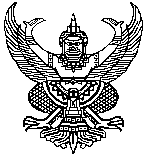 บันทึกข้อความส่วนราชการ  มหาวิทยาลัยราชภัฏสกลนคร สำนักงานอธิการบดี IP Phone 76  ที่   อว ๐621 /ว 157		                      วันที่  ๑6  มีนาคม  ๒๕๖4เรื่อง  การทบทวนแผนบริหารความเสี่ยงและติดตามผลการดำเนินงานตามแผนบริหารความเสี่ยงประจำปีงบประมาณ พ.ศ. ๒๕๖4  (รอบ ๖ เดือน)เรียน  «F2»	        ตามที่คณะกรรมการบริหารความเสี่ยง มหาวิทยาลัยราชภัฏสกลนคร ได้วิเคราะห์และประเมินความเสี่ยงในระดับคณะ สำนัก สถาบัน ประจำปีงบประมาณ พ.ศ. ๒๕๖4 แล้วนั้น สำนักงานอธิการบดี ได้ดำเนินการรวบรวมจัดทำแผนบริหารความเสี่ยงระดับมหาวิทยาลัย และผ่านการอนุมัติและเห็นชอบจากสภามหาวิทยาลัย ในคราวประชุม ครั้งที่ 8/๒๕๖3 เมื่อวันที่ ๒5 กันยายน พ.ศ. ๒๕๖3 และเอกสารรูปเล่มแผนบริหารความเสี่ยง ประจำปีงบประมาณ พ.ศ. ๒๕๖4 สำนักงานอธิการบดี ได้จัดส่งให้หน่วยงานท่านทราบเรียบร้อยแล้ว นั้น	        บัดนี้ สำนักงานอธิการบดี ขอความอนุเคราะห์ให้หน่วยงานและผู้ที่รับผิดชอบความเสี่ยงในระดับมหาวิทยาลัย ได้ทบทวนแผนบริหารความเสี่ยง (เอกสารแนบ 1) และรายงานผลการดำเนินงานตามแผนดังกล่าว รอบ ๖ เดือน (เอกสารแนบ 2) ว่าได้ดำเนินการตามแผนบริหารความเสี่ยง กิจกรรมหรือโครงการใดไปบ้างแล้วเพื่อให้เกิดผลสัมฤทธิ์บรรลุตามวัตถุประสงค์ และสามารถจัดการกับความเสี่ยงได้ ซึ่งมหาวิทยาลัยจะได้รวบรวม เป็นข้อมูลรายงานผลการบริหารความเสี่ยงต่อไป ท่านสามารถดาวน์โหลดแผนบริหารความเสี่ยง มหาวิทยาลัยราชภัฏสกลนคร ประจำปีงบประมาณ พ.ศ. ๒๕๖4 ได้ที่ http://po.snru.ac.th/th/ และขอความอนุเคราะห์ส่งการทบทวนแผนบริหารความเสี่ยงและแจ้งผลการดำเนินงานตามแผนบริหารความเสี่ยงดังกล่าว ที่กองนโยบายและแผน อาคาร ๑๐ ชั้น 4 ภายในวันที่ ๓1 มีนาคม ๒๕๖4  จึงเรียนมาเพื่อโปรดพิจารณาดำเนินการ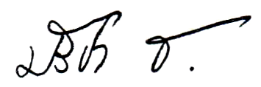 (ผู้ช่วยศาสตราจารย์ปรีชา ธรรมวินทร)          อธิการบดีมหาวิทยาลัยราชภัฏสกลนคร				                    ประธานคณะกรรมการบริหารความเสี่ยง แบบทบทวนแผนบริหารความเสี่ยง มหาวิทยาลัยราชภัฏสกลนคร ประจำปีงบประมาณ พ.ศ. ๒๕๖4๑. คณะ/สำนัก/สถาบัน........................................................................................................................๒. ประเด็นการทบทวนแผนบริหารความเสี่ยง มหาวิทยาลัยราชภัฏสกลนคร ประจำปีงบประมาณ    พ.ศ. ๒๕๖4      หน่วยงานทบทวนแผนบริหารความเสี่ยงแล้ว ไม่มีโครงการหรือกิจกรรมใดที่ต้องปรับปรุง 
           ใช้แผนบริหารความเสี่ยงเดิม เพื่อดำเนินกิจกรรม      หน่วยงานขอปรับปรุง/ทบทวนแผนบริหารความเสี่ยง มหาวิทยาลัยราชภัฏสกลนคร ประจำปี งบประมาณ พ.ศ. ๒๕๖4 เพิ่มเติม ดังนี้................................................................................................................................................................................................................................................................................................................................................................................................................................................................................................................................................................................................................................................................................................................................................................................................................................................................................................................................................................................................................................................................................................................................................................................................................................................................................................................................................................................................................................................................................................................................................................................................................................................................................................................................................................................................................................................................................................................................................................................................................................................................................................................................................................................................................................................................................................................................................................................................................................................................................................				  ลงชื่อ ........................................................................................ 					(.....................................................................................)		                       ตำแหน่ง.....................................................................................				  วันที่ ..........................................................................................รายงานผลตามแผนบริหารความเสี่ยง มหาวิทยาลัยราชภัฏสกลนคร ประจำปีงบประมาณ พ.ศ. 2564คณะ/สำนัก/สถาบัน...........................................................
ความเสี่ยงที่ 1 การบริหารงบประมาณภาพรวมของมหาวิทยาลัยไม่เป็นไปตามเป้าหมายที่กำหนด
หมายเหตุ  :  สถานะดำเนินงานให้เลือกเครื่องหมายที่กำหนดไว้นี้เพื่อใช้แสดงสถานะใส่ลงในช่อง (6)                  = ดำเนินการแล้วเสร็จตามกำหนด                 √ = ดำเนินการแล้วเสร็จล่าช้ากว่าที่กำหนด         X = ยังไม่ได้เริ่มดำเนินการ          O = อยู่ระหว่างดำเนินการ   ความเสี่ยงที่ 2 การเผยแพร่ข้อมูลสื่อสังคมออนไลน์ (Social media) ที่ส่งผลกระทบต่อภาพลักษณ์และชื่อเสียงของมหาวิทยาลัยหมายเหตุ  :  สถานะดำเนินงานให้เลือกเครื่องหมายที่กำหนดไว้นี้เพื่อใช้แสดงสถานะใส่ลงในช่อง (6)                  = ดำเนินการแล้วเสร็จตามกำหนด                 √ = ดำเนินการแล้วเสร็จล่าช้ากว่าที่กำหนด         X = ยังไม่ได้เริ่มดำเนินการ          O = อยู่ระหว่างดำเนินการ 

 ความเสี่ยงที่ 3 นักศึกษาออกจากระบบการศึกษาระหว่างการศึกษา
หมายเหตุ  :  สถานะดำเนินงานให้เลือกเครื่องหมายที่กำหนดไว้นี้เพื่อใช้แสดงสถานะใส่ลงในช่อง (6)                  = ดำเนินการแล้วเสร็จตามกำหนด                 √ = ดำเนินการแล้วเสร็จล่าช้ากว่าที่กำหนด         X = ยังไม่ได้เริ่มดำเนินการ          O = อยู่ระหว่างดำเนินการ

ความเสี่ยงที่ 4 การเสียโอกาสในการใช้งานเทคโนโลยีดิจิทัลอย่างเต็มประสิทธิภาพที่ส่งผลกระทบต่อด้านการเรียนการสอนและด้านบริหารจัดการหมายเหตุ  :  สถานะดำเนินงานให้เลือกเครื่องหมายที่กำหนดไว้นี้เพื่อใช้แสดงสถานะใส่ลงในช่อง (6)                  = ดำเนินการแล้วเสร็จตามกำหนด                 √ = ดำเนินการแล้วเสร็จล่าช้ากว่าที่กำหนด         X = ยังไม่ได้เริ่มดำเนินการ          O = อยู่ระหว่างดำเนินการปัจจัยเสี่ยง/สาเหตุความเสี่ยงกลยุทธ์/แนวทางการจัดการความเสี่ยงวิธีการดำเนินการ/ปัญหา/อุปสรรคระยะเวลา/ผู้รับผิดชอบสถานะการดำเนินงานผลการดำเนินงาน รอบ 6 เดือน1. การเบิกจ่ายงบประมาณแผ่นดินและเงินรายได้ไม่เป็นไปตามเป้าหมาย1. แต่งตั้งคณะกรรมการติดตามเร่งรัดการใช้จ่ายงบประมาณของ  มหาวิทยาลัยราชภัฏสกลนคร และรายงานผลการติดตามต่อคณะกรรมการตรวจสอบประจำมหาวิทยาลัยราชภัฏสกลนคร2. เพิ่มนโยบายและกำหนดเกณฑ์ในการรับผิดชอบบริหารงบประมาณ    31 ธันวาคม 2563
1. รองอธิการบดี
    ฝ่ายบริหาร
2. รองอธิการฝ่ายวางแผน
    และประกันคุณภาพ3. รองอธิการบดีฝ่ายวิจัย
    และพันธกิจสัมพันธ์4. ผู้ช่วยอธิการบดี
    ฝ่ายการคลัง    และทรัพย์สิน5. คณบดีทุกคณะ
6. ผู้อำนวยการ
   สำนัก สถาบัน2. ภาพรวมรายได้ของมหาวิทยาลัยลดลงในขณะที่ค่าใช้จ่ายเพิ่มขึ้น
3. สร้างมาตรการเพื่อควบคุมการใช้ทรัพยากรร่วมกันอย่างประหยัด4. ให้ทุกส่วนราชการจัดทำแผนจัดหารายได้
        31 ธันวาคม 2563
1. รองอธิการบดี
    ฝ่ายบริหาร
2. รองอธิการฝ่ายวางแผน
    และประกันคุณภาพ3. รองอธิการบดีฝ่ายวิจัย
    และพันธกิจสัมพันธ์4. ผู้ช่วยอธิการบดี
    ฝ่ายการคลัง    และทรัพย์สิน5. คณบดีทุกคณะ
6. ผู้อำนวยการ
   สำนัก สถาบันปัจจัยเสี่ยง/สาเหตุความเสี่ยงกลยุทธ์/แนวทางการจัดการความเสี่ยงวิธีการดำเนินการ/ปัญหา/อุปสรรคระยะเวลา/ผู้รับผิดชอบสถานะการดำเนินงานผลการดำเนินงาน รอบ 6 เดือน1. มีผู้ร้องเรียนจากสื่อออนไลน์ประเด็นการดำเนินงานของมหาวิทยาลัยในเชิงลบ
1. ใช้นโยบาย เพื่อให้ดำเนินการแบบสารสนเทศ (ICT) เสริมสร้างความรู้ 
ความเข้าใจในเรื่องการเผยแพร่และ
การเสพสื่อสังคมออนไลน์ (Social Media) อย่างถูกต้องให้แก่อาจารย์ บุคลากรและนักศึกษา    31 มีนาคม 2564
1. รองอธิการบดี
   ฝ่ายบริหาร
2. ผู้อำนวยการสำนัก
   วิทยบริการและเทคโนโลยี
3. คณบดีทุกคณะ
4. ผู้อำนวยการสำนัก สถาบัน2. อาจารย์ บุคลากร และนักศึกษาขาดความรู้ความเข้าใจในการใช้สื่อประเด็นที่เกี่ยวกับ พระราชบัญญัติว่าด้วยการกระทำความผิดเกี่ยวกับคอมพิวเตอร์ พ.ศ. 2560
2. อบรมให้ความรู้เกี่ยวกับกฎหมาย
 ทางคอมพิวเตอร์ให้ทุกส่วนราชการ    31 มีนาคม 2564
1. รองอธิการบดี
   ฝ่ายบริหาร
2. ผู้อำนวยการสำนัก
   วิทยบริการและเทคโนโลยี
3. คณบดีทุกคณะ
4. ผู้อำนวยการสำนัก สถาบัน3. ความรวดเร็วของการเผยแพร่ข้อมูลประเด็นข่าวสาร ผ่านสื่อสังคมออนไลน์ (Social Media) ที่ไม่สามารถควบคุมได้3. มีการติดตามหรือคัดกรองข้อมูลข่าวสารจากสื่อสังคมออนไลน์ (Social Media) ที่อาจส่งผลกระทบต่อภาพลักษณ์และชื่อเสียงของมหาวิทยาลัยอย่างเป็นระบบและต่อเนื่อง    31 มีนาคม 2564
1. รองอธิการบดี
   ฝ่ายบริหาร
2. ผู้อำนวยการสำนัก
   วิทยบริการและเทคโนโลยี
3. คณบดีทุกคณะ
4. ผู้อำนวยการสำนัก สถาบัน4. การก้าวเข้าสู่สังคมออนไลน์เกิดกระแสอธิปไตยทางความคิด (Thoughtocracy) ส่งผลให้ไม่สามารถควบคุมบุคคลที่ต้องการเผยแพร่ข้อมูลในทางลบของมหาวิทยาลัยสู่สังคมออนไลน์ได้4. ตั้งคณะกรรมการคัดกรองข้อมูลข่าวสาร  จากสื่อสังคมออนไลน์ที่อาจส่งผลกระทบ
ต่อภาพลักษณ์    31 มีนาคม 2564
1. รองอธิการบดี
   ฝ่ายบริหาร
2. ผู้อำนวยการสำนัก
   วิทยบริการและเทคโนโลยี
3. คณบดีทุกคณะ
4. ผู้อำนวยการสำนัก สถาบัน5. มีการบุกรุกโจมตีสื่อสังคมออนไลน์ของมหาวิทยาลัยจากผู้ที่ไม่หวังดี 5. จัดหาซอฟต์แวร์ที่ทันสมัยเพื่อป้องกันการโจมตีจากไวรัส หรือ สื่อสังคมออนไลน์    31 มีนาคม 2564
1. รองอธิการบดี
   ฝ่ายบริหาร
2. ผู้อำนวยการสำนัก
   วิทยบริการและเทคโนโลยี
3. คณบดีทุกคณะ
4. ผู้อำนวยการสำนัก สถาบันปัจจัยเสี่ยง/สาเหตุความเสี่ยงกลยุทธ์/แนวทางการจัดการความเสี่ยงวิธีการดำเนินการ/ปัญหา/อุปสรรคระยะเวลา/ผู้รับผิดชอบสถานะการดำเนินงานผลการดำเนินงาน รอบ 6 เดือน1. ปัญหาจากพื้นฐานครอบครัวและปัญหาเศรษฐกิจฐานรากส่งผลกระทบต่อการดำเนินชีวิต
2. การตั้งครรภ์ไม่พึงประสงค์3. ปัญหาทางด้านสุขภาพจิต1. จัดหาแหล่งทุนการศึกษาภายนอกเพื่อสนับสนุนนักศึกษาที่ขาดแคลนให้มากยิ่งขึ้น    31 มีนาคม 2564
1. รองอธิการฝ่ายกิจการนักศึกษา2. รองอธิการบดีฝ่ายวิชาการ
3. คณบดีทุกคณะ4. ผู้อำนวยการบัณฑิตวิทยาลัย4. นักศึกษาขาดทักษะการใช้ชีวิตไม่ทราบขั้นตอนการดำเนินงานการแก้ไขปัญหา2. จัดกิจกรรมอบรมเสริมสร้างความรู้
   ด้านทักษะชีวิต   31 มีนาคม 2564
1. รองอธิการฝ่ายกิจการนักศึกษา2. รองอธิการบดีฝ่ายวิชาการ
3. คณบดีทุกคณะ4. ผู้อำนวยการบัณฑิตวิทยาลัยปัจจัยเสี่ยง/สาเหตุความเสี่ยงกลยุทธ์/แนวทางการจัดการความเสี่ยงวิธีการดำเนินการ/ปัญหา/อุปสรรคระยะเวลา/ผู้รับผิดชอบสถานะการดำเนินงานผลการดำเนินงาน รอบ 6 เดือนข้อมูลหลากหลายไม่เป็นปัจจุบันกระจัด กระจาย ไม่มีการรวมศูนย์ข้อมูล 
(Big Data) และข้อมูลมีมาตรฐานการจัดเก็บที่ไม่เหมือนกัน ยากต่อการเข้าถึงและใช้งาน 1. มหาวิทยาลัยมีนโยบายเกี่ยวกับระบบสารสนเทศและแต่งตั้งผู้รับผิดชอบดูแลฐานข้อมูล (Big Data)  31 มีนาคม 25641. รองอธิการบดี
    ฝ่ายบริหาร2. รองอธิการบดี
    ฝ่ายวิชาการ3. ผู้อำนวยการสำนักวิทยบริการและเทคโนโลยีข้อมูลหลากหลายไม่เป็นปัจจุบันกระจัด กระจาย ไม่มีการรวมศูนย์ข้อมูล 
(Big Data) และข้อมูลมีมาตรฐานการจัดเก็บที่ไม่เหมือนกัน ยากต่อการเข้าถึงและใช้งาน 1. มหาวิทยาลัยมีนโยบายเกี่ยวกับระบบสารสนเทศและแต่งตั้งผู้รับผิดชอบดูแลฐานข้อมูล (Big Data)  31 มีนาคม 25641. รองอธิการบดี
    ฝ่ายบริหาร2. รองอธิการบดี
    ฝ่ายวิชาการ3. ผู้อำนวยการสำนักวิทยบริการและเทคโนโลยีข้อมูลหลากหลายไม่เป็นปัจจุบันกระจัด กระจาย ไม่มีการรวมศูนย์ข้อมูล 
(Big Data) และข้อมูลมีมาตรฐานการจัดเก็บที่ไม่เหมือนกัน ยากต่อการเข้าถึงและใช้งาน 2. จัดทำแผนพัฒนาระบบสารสนเทศเพื่อรองรับด้านการเรียนการสอนและด้านบริหารจัดการ31 มีนาคม 25641. รองอธิการบดี
    ฝ่ายบริหาร2. รองอธิการบดี
    ฝ่ายวิชาการ3. ผู้อำนวยการสำนักวิทยบริการและเทคโนโลยีข้อมูลหลากหลายไม่เป็นปัจจุบันกระจัด กระจาย ไม่มีการรวมศูนย์ข้อมูล 
(Big Data) และข้อมูลมีมาตรฐานการจัดเก็บที่ไม่เหมือนกัน ยากต่อการเข้าถึงและใช้งาน 3. จัดทำห้องดิจิตอล วอร์รูม (Digital War Room) สำหรับการให้บริการข้อมูลของมหาวิทยาลัยที่ได้รับการยืนยันความถูกต้องของข้อมูล โดยอาจอยู่ในลักษณะเชิงกายภาพมีสถานที่ และบุคลากรที่รับผิดชอบ หรือเป็นระบบที่สามารถเข้าถึงข้อมูลได้จากหน่วยงานต่าง ๆ31 มีนาคม 25641. รองอธิการบดี
    ฝ่ายบริหาร2. รองอธิการบดี
    ฝ่ายวิชาการ3. ผู้อำนวยการสำนักวิทยบริการและเทคโนโลยี